Agrosains : Jurnal Penelitian AgronomiDepartment of AgrotechnologyFaculty of Agriculture Universitas Sebelas MaretJl. Ir. Sutami No. 36A Kotak Pos 4 Slouns 57126 SurakartaDOI Prefix: doi.org/10/20961/agsjpaTelp. (0271) 663961https://jurnal.uns.ac.id/agrosains/index ; email: agrosains@mail.uns.ac.idSTATEMENT LETTERToChief Editor Jurnal Agrosains : Jurnal Penelitian AgronomiI declare that scientific article:Title:Survei Penyakit Busuk Pangkal Batang Kelapa Sawit di Kebun Cikasungka, PT Perkebunan Nusantara VIII, BogorAuthor:Amelia Salsabila1), Evan Purnama Ramdan1) *, Paranita Asnur1), Hendi Hidayat2)Address:1)Program Studi Agroteknologi, Fakultas Teknologi Industri, Universitas Gunadarma, Jl. Margonda Raya 100,Pondok Cina, Beji, Depok,Jawa Barat, Indonesia. Tel./Fax. +62-271-663375, 2)PT. Perkebunan Nusantara VIII Kebun Cikasungka, Jl. Raya Cigudeg No.18, Cigudeg, Kec. Cigudeg, Bogor, Jawa Barat, Indonesia.*corresponding author: evan_ramdan@staff.gunadarma.ac.idUpdates and Novelty:Pada penelitian ini merupakan penelitian pendahuluan berupa survey tingkat insidensi dan keparahan penyakit busuk pangkal batang. Survey dilakukan di 3 blok berbeda yang masing-masing terdiri dari 5 plot sampling, sehingga data yang didapat bisa mencakup/menginterprestasikan kondisi blok penelitian. Selain survei, dilakukan juga wawancara mengenai upaya pengendalian yang telah dilakukan. Sehingga dari data yang diperoleh dapat menjadi masukan mengenai penelitian berikutnya.Statement:Stating that my article has never been and will not be published in other journals. Theauthor guarantees that the article is original, written by the listed author and there areno works or opinions that have been written and published by other people / institutions,except those cited in writing and mentioned in the bibliography. This article also does notcontain elements of plagiarism. I do hereby declare that all the information given aboveis true to the best of my knowledge and beliefList of candidate reviewers submittedAli Wafa, ali.wafa@unej.ac.id/ 0852-3667-5625Eka Bobby Febrianto, eka_bobby@stipap.ac.id /0852-62603036Place and DateDepok, 22 Oktober 2021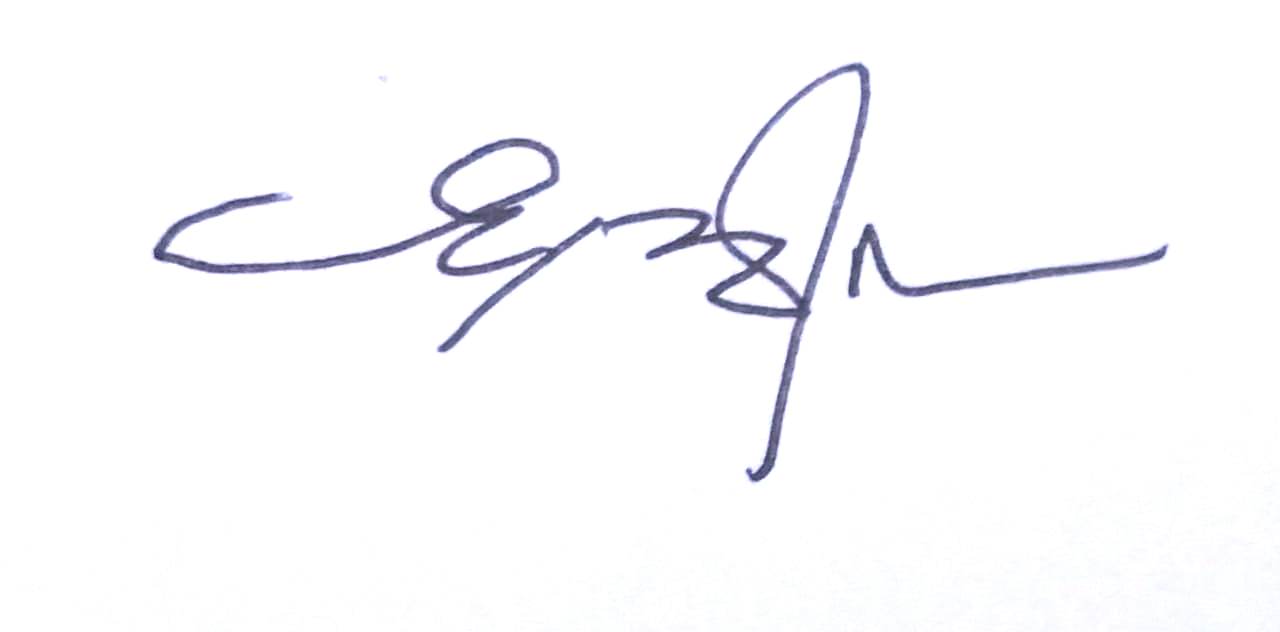 Signatures and namesEvan Purnama Ramdan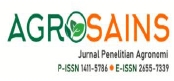 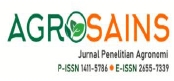 